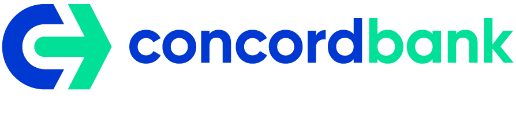 Структура доходів фізичної особи - суб’єкта господарювання Я, фізична особа-підприємець ____________________, повідомляю про наступну структуру доходів отриманих мною за останні 12 місяців.РОЗРАХУНОК СТРУКТУРИ ДОХОДІВФОП _______________ 	______________ 				                             (підпис)№ з/пВид діяльностіПитома вага у загальному доході (%)12ВСЬОГОВСЬОГО100,0